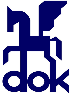 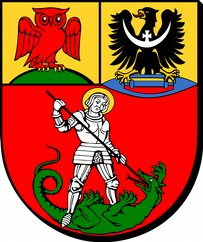 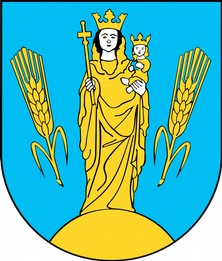 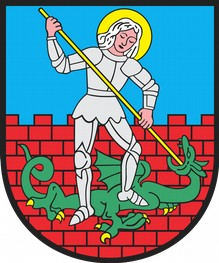 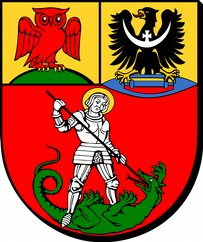 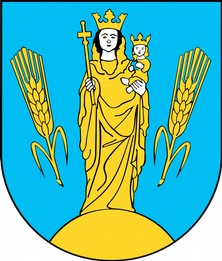 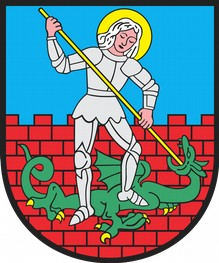 WIELKAMOC TRADYCJIPREZENTACJA STOŁÓW WIELKANOCNYCH SALA KONCERTOWA DOKINFORMACJE ORGANIZACYJNE Dzierżoniów 2.04.2023 r.Szanowni Państwo, Przedstawiamy informacje dotyczące udziału w prezentacji stołów wielkanocnych WielkiejMocy Tradycji 2023:karty zgłoszeń należy przesyłać drogą elektroniczną na adres magda@dok.pl do dnia 20.03.2023 r. Karta zgłoszenia zostanie przyjęta tylko i wyłącznie po otrzymaniu potwierdzenia przyjęcia zgłoszenia zwrotnym e-mailem. organizator zapewnia wystawcy jeden stół o wymiarach 180 x 80 cm i maksymalnie 4 krzesła;impreza rozpoczyna się o godzinie 13.00 i trwa do godziny 17.00;występy artystyczne będą trwały od 13.30 do 16.30;warsztaty wielkanocne będą odbywały się od godziny 12.00 do godziny 16.00: warsztaty pisankarskie, wykonywania kartek wielkanocnych, wykonywania palm, wikliniarskie, ceramiczne, warsztaty rękodzieła prowadzone przez OREW)montaż stołów w dniu imprezy w godzinach 8.00 – 12.00. Istnieje możliwość przygotowania stoiska w dniu 31.03.2023 w godzinach 10.00 – 18.00 po uprzednim zgłoszeniu zapotrzebowania organizatorowi;nie dopuszczamy do montażu dekoracji stoisk, które mogłyby uszkodzić podłoże lub ściany;o usytuowaniu stanowisk decyduje Organizator;prosimy o przygotowanie potrawy wielkanocnej, której prezentacja odbędzie się przy stoisku (max 2 min.);prosimy o przesłanie przepisu prezentowanej potrawy wraz z kartą zgłoszenia;uczestnicy we własnym zakresie zabezpieczają: nakrycie stołu, dekoracje, obrusy oraz naczynia do prezentacji potraw, naczynia jednorazowe do degustacji, przepis jednej potrawy dla odwiedzających gości a także sprzęt do podgrzewania potrawy jeśli będzie taka potrzeba – należy zgłosić to w karcie zgłoszenia ze względów przygotowanie zasilania stanowiska w prąd;Organizatorzy zapewniają wizytówki na stół z prezentacją stoiska;Wystawcy prezentujący się na sali koncertowej mogą sprzedawać swoje produkty, po prezentacji wszystkich wystawców od godziny 14.00;ustawienie banerów reklamowych i innych form promocji możliwe będzie jedynie przy stoisku;udział w prezentacji jest bezpłatny.Więcej szczegółów wydarzenia: Magdalena Wyrostkiewicz, Dział Organizacji Imprez, Dzierżoniowski Ośrodek Kultury, ul. Świdnicka 23tel. 74 646 50 18e-mail: magda@dok.plKlauzula informacyjna dotycząca przetwarzania danych osobowych Zgodnie z art. 13 ust. 1 i ust. 2 Rozporządzenia Parlamentu Europejskiego i Rady (UE) 2016/679 z dnia 27 kwietnia 2016 r. w sprawie ochrony osób fizycznych w związku z przetwarzaniem danych osobowych i w sprawie swobodnego przepływu takich danych oraz uchylenia dyrektywy 95/46/WE (zwanym dalej Rozporządzenie RODO), informuję, iż:Administratorem Pani/Pana danych osobowych jest Dzierżoniowski Ośrodek Kultury z siedzibą ul. Świdnicka 23, 58-200 Dzierżoniów, reprezentowany przez Dyrektora Dzierżoniowskiego Ośrodka Kultury, kontakt tel. 74 64 64 660, e-mail: dok@dok.plW DDK został powołany Inspektor ochrony danych osobowych Pan Tomasz Więckowski i ma Pani/Pan prawo kontaktu z nim za pomocą adresu e-mail iod2@synergiaconsulting.pl tel.: 693 337 954 lub pisemnie na adres Administratora wskazany w pkt. 1  Cele i podstawy prawne przetwarzania Pani/Pana danych osobowych stanowić będą:działania niezbędne do zawarcia z Panią/Panem umowy oraz późniejsze jej wykonywanie (Art. 6 ust. 1 lit. b RODO)obowiązki prawne ciążące na Administratorze (Art. 6 ust. 1 lit. c RODO) w szczególności wynikające z ustawy z dnia 25 października 1991 r. o organizowaniu i prowadzeniu działalności kulturalnej (Dz.U. 1991 nr 114 poz. 493 z późn zm.) oraz działań statutowych. niezbędność przetwarzania w celu wykonania zadania realizowanego w interesie publicznym (Art. 6 ust. 1 lit. e RODO).W pozostałych przypadkach Pani/Pana dane osobowe przetwarzane będą wyłącznie na podstawie wcześniej udzielonej zgody (art. 6 ust. 1 lit. a RODO).Pani/Pana dane osobowe nie są udostępniane innym odbiorcom z wyłączeniem podmiotów do tego uprawnionych takich jak:podmioty upoważnione do odbioru danych osobowych na podstawie odpowiednich przepisów prawa,podmioty, które przetwarzają dane osobowe w imieniu Administratora na podstawie zawartej z Administratorem umowy powierzenia przetwarzania danych osobowych.Pani/Pana dane osobowe po zrealizowaniu celu, dla którego zostały zebrane, będą przetwarzane w celach archiwalnych i przechowywane przez okres niezbędny wynikający z przepisów dotyczących archiwizowania dokumentów obowiązujących u Administratora (Rzeczowy Wykaz Akt) zgodnie z ustawą z dnia 14 lipca 1983 r. o narodowym zasobie archiwalnym i archiwach (Dz. U. z 2018 r. poz. 217 z późn. zm.). Posiada Pani/Pan prawo:dostępu do treści swoich danych, na podstawie art. 15 RODO,żądania sprostowania danych, które są nieprawidłowe, na podstawie art. 16 RODO,żądania usunięcia danych, na podstawie art. 17 RODO gdy:dane nie są już niezbędne do celów, dla których zostały zebrane,dane przetwarzane są niezgodnie z prawem;prawo do przenoszenia danych, na podstawie art. 20 Rozporządzenia RODO,prawo do wniesienia sprzeciwu wobec przetwarzania Państwa danych osobowych na podstawie art. 21 Rozporządzenia RODO,ograniczenia przetwarzania, na podstawie art. 18 RODO gdy:osoba, której dane dotyczą, kwestionuje prawidłowość danych osobowych,przetwarzanie jest niezgodne z prawem, a osoba, której dane dotyczą, sprzeciwia się usunięciu danych osobowych, żądając w zamian ograniczenia ich wykorzystywania,administrator nie potrzebuje już danych osobowych do celów przetwarzania, ale są one potrzebne osobie, której dane dotyczą, do ustalenia, dochodzenia lub obrony roszczeń;prawo do odwołania zgody w dowolnym momencie wobec przetwarzania danych osobowych opartego na art. 6 pkt 1. a) bez wpływu na zgodność z prawem przetwarzania, którego dokonano na podstawie zgody przed jej cofnięciem.Pani/Pana dane osobowe nie będą przekazywane do państwa trzeciego/organizacji międzynarodowej.Pani/Pana dane osobowe nie będą przetwarzane w sposób zautomatyzowany i nie będą poddawane profilowaniu.Przysługuje Pani/Panu prawo do wniesienia skargi do organu nadzorczego tj. Prezesa Urzędu Ochrony Danych Osobowych gdy uzna Pani/Pan, iż przetwarzanie danych osobowych Pani/Pana dotyczących narusza przepisy ogólnego rozporządzenia o ochronie danych osobowych z dnia 27 kwietnia 2016 r.ZGODA NA WYKORZYSTANIE WIZERUNKU WYKONAWCYNa podstawie Rozporządzenia Parlamentu Europejskiego i Rady (UE) 2016/679 z dnia 27 kwietnia 2016 r. w sprawie ochrony osób fizycznych w związku z przetwarzaniem danych osobowych i w sprawie swobodnego przepływu takich danych oraz uchylenia dyrektywy 95/46/WE (ogólne rozporządzenie o ochronie danych osobowych) – dalej RODO; Wykonawca: ……………………………………………………………………………………………………………………….(imię i nazwisko)na nieodpłatne, bezterminowe wykorzystanie jego danych osobowych w postaci wizerunku utrwalonego w nagraniu audio-video przez Administratora danych osobowych - Dzierżoniowski Ośrodek Kultury z siedzibą w Dzierżoniowie, ul. Świdnicka 23, 58-200 Dzierżoniów, tel. 74 64 64 660, e-mail: dok@dok.pl na następujących polach eksploatacji:strona internetowa DOK   wyraża zgodę		   nie wyraża zgodyfanpage Facebook DOK   wyraża zgodę		   nie wyraża zgodyprofil Instagram   wyraża zgodę			   nie wyraża zgodyportalu Youtube.com   wyraża zgodę		   nie wyraża zgodyoraz we wszelkich materiałach promocyjnych Dzierżoniowskiego Ośrodka Kultury bez względu na sposób ich zwielokrotniania i wprowadzania do obrotu zgodnie z art. 7 oraz motywem 32 ogólnego rozporządzenia o ochronie danych osobowych z 27 kwietnia 2016 oraz  art. 81 ust. 1 ustawy o prawie autorskim i prawach pokrewnych z 4 lutego 1994 r. (Dz.U.2019.0.1231 t.j) w związku z realizacją zadań ustawowych i statutowych DOK. Każdorazowo w związku z publikacją na portalu Facebook, Instagram oraz Youtube następuje przekazanie danych osobowych do Państwa trzeciego USA i odbiorcą danych osobowych jest Spółka Facebook Inc. oraz Spółka Google Inc. Spółka Facebook Inc.  Oraz Google Inc. przystąpiły do Porozumienia w sprawie Tarczy Prywatności Unii Europejskiej z Departamentem Handlu USA w zakresie pozyskiwania i przetwarzania danych osobowych od reklamodawców, klientów czy partnerów biznesowych w Unii Europejskiej.Komisja Europejska uznaje, że Stany Zjednoczone zapewniają odpowiedni stopień ochrony danych osobowych przekazywanych z Unii do samocertyfikowanych podmiotów w Stanach Zjednoczonych w ramach Tarczy Prywatności UE-USA. W szczególności Komisja stwierdza, że zasady opublikowane przez Departament Handlu Stanów Zjednoczonych rozumiane jako całość zapewniają stopień ochrony danych osobowych, który jest zasadniczo równoważny poziomowi gwarantowanemu podstawowymi zasadami ustanowionymi w dyrektywie 95/46/WE.* Oświadczam, że mam prawo do wycofania wyżej udzielonej zgody w dowolnym momencie. * Oświadczam, że zapoznałam/em się z klauzulą informacyjną dotyczącą przetwarzania danych osobowych w Dzierżoniowskim Ośrodku Kultury.……………………………………………………………	…………………………………………………………    	(miejscowość, data)				         	 (podpis Wykonawcy)KARTA ZGŁOSZENIA- PREZENTACJA POTRAW              WIELKAMOC TRADYCJISALA KONCERTOWA DOK   Dzierżoniów, 2 kwietnia 2023 r. Wyrażam zgodę na umieszczenie danych osobowych w informatycznej bazie danych w Dzierżoniowskim Ośrodku Kultury, ul. Świdnicka 23 oraz ich przetwarzanie zgodnie z treścią ustawy z dnia 29.08.1997 roku o ochronie danych osobowych (Dz. U. z 2014 r., poz. 1182 z późn. zm.). Jednocześnie oświadczam, że jestem świadomy faktu, iż przysługuje mi prawo wglądu do moich danych osobowych oraz ich poprawienia.…………………………………………………………………czytelny podpis